…………………………………………………						Kraków …………………Imię i nazwisko………………………………………………Adres				WNIOSEK O ZWROT SKŁADKIProszę o zwrot części składki z tytułu niewykorzystanego okresu ubezpieczenia z polisy nr……………………………………………………. dotyczącej ubezpieczenia   OC    AC    NNW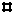 z powodu …………………………………………………………………………….Oświadczam, że w czasie trwania umowy ubezpieczenia potwierdzonej ww polisą nie wystąpiło zdarzenie, w związku z którym towarzystwo ubezpieczeniowe wypłaciło lub jest zobowiązane do wypłaty odszkodowania/świadczenia (realizacji świadczeń).Należną kwotę niewykorzystanej składki proszę  wypłacić w następującej formie:przekazem pocztowym na adres ww osoby ……………………………………………………………….przelewem na konto ww osoby nr konta ………………………………………………………………………………… w banku …………………….        inny ………………………………………………..Do niniejszego wniosku załączam następujące dokumenty:oryginał polisy nr ……………………………………………………………..wypowiedzenie umowy OC nabywcyumowę kupna-sprzedaży…………………………………………………………………………………………………………………………………………………………………………………..………………………………........ 				…………………………………………..Data i podpis klienta					data i podpis przyjmującego wniosek